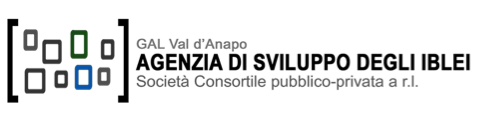 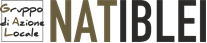 AVVISO PUBBLICOPER IL RICONOSCIMENTO DI “DISTRETTO DEL CIBO DI SICILIA”SCHEDA DI RILEVAMENTO N° 3  PER ALTRI SOGGETTI (Differenti da quelle agricole ed alimentari)PARTNER ALTRI SOGGETTI  funzionali alla valorizzazione del comparto agroalimentare1  DATI GENERALI:Denominazione _________________________________________________________________________Tipologia (barrare)  		 Organizzazioni professionali agricole 		 Organizzazioni sindacali		 Associazioni di categoria	 Consorzi di tutela e di valorizzazione 		 Organizzazioni di produttori e di allevatori	 Distretti produttivi che operano nel settore agroalimentare	 Distretti ittici 		 Imprese del settore ittico e della pesca	 Imprese che operano nel settore della ricettività turistica Organizzazioni che operano nel settore della promozione del territorio ai fini della valorizzazione del patrimonio monumentale, naturale e paesaggistico del distretto	 Enti locali territoriali	 Enti pubblici	 Altro (specificare) …………………………………………………………Settore/comparto: _____________________________________________________________Indirizzo: _______________________________________________________________________   Codice Fiscale: __________________________________________________________________ Partita IVA: ____________________________________________________________________	   Sito Web (se disponibile)__________________________________________________________2  TITOLARE LEGALE RAPPRESENTANTECognome e nome: ________________________________________________________________Telefono _______________________________  Fax ____________________________________Cell.:___________________________________E-Mail __________________________________PEC: ________________________________Codice fiscale: ______________________________3  COMPETENZE  ed esperienza pregressaEsperienza pregressa maturata, sia in termini di attività produttiva e di impresa – Descrizione sintetica4  ASPETTATIVE DI SVILUPPO all’interno di progetti di filieraDescrizione sintetica del tipo di progetto di filiera cui si vorrebbe partecipare , con evidenziato il proprio ruolo (produttore, o trasformatore, ecc) e l’entità approssimativa del proprio apporto finanziario